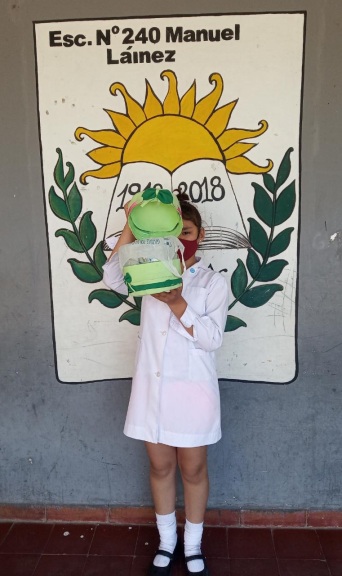 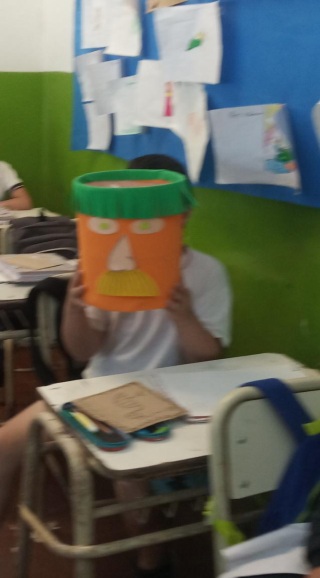 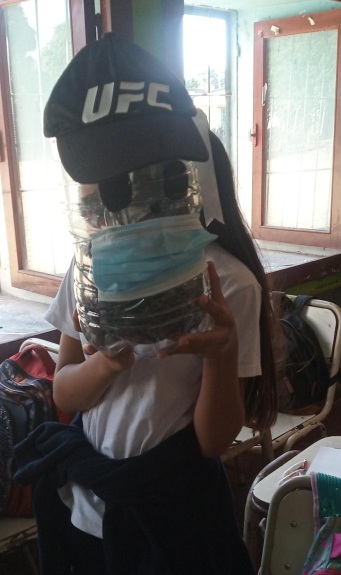 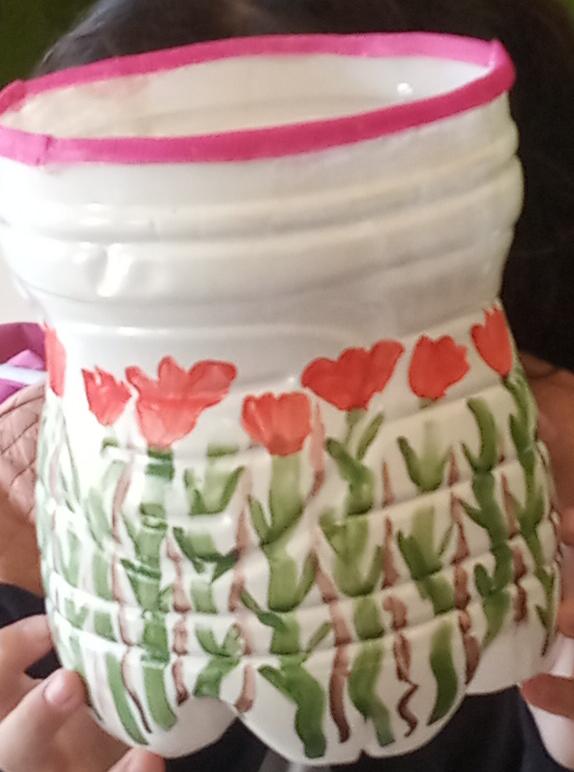 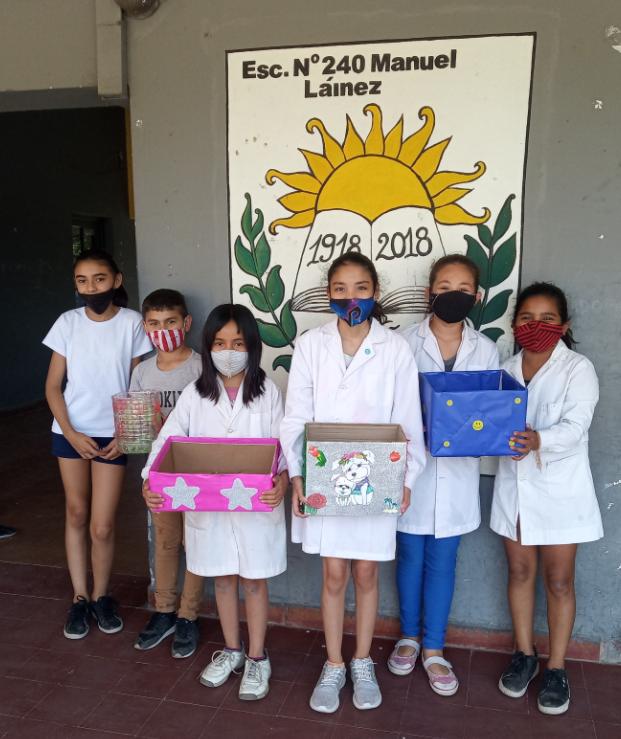 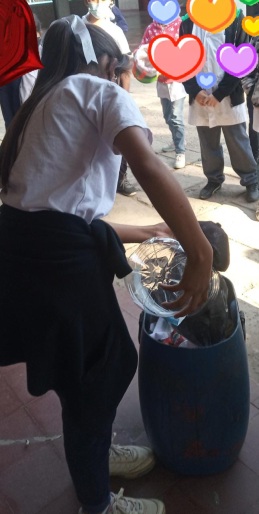 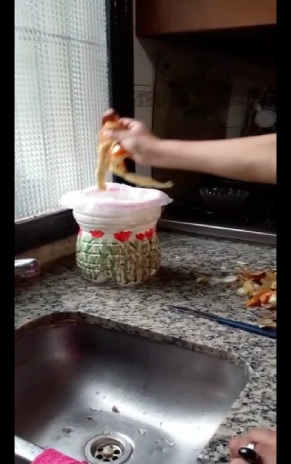 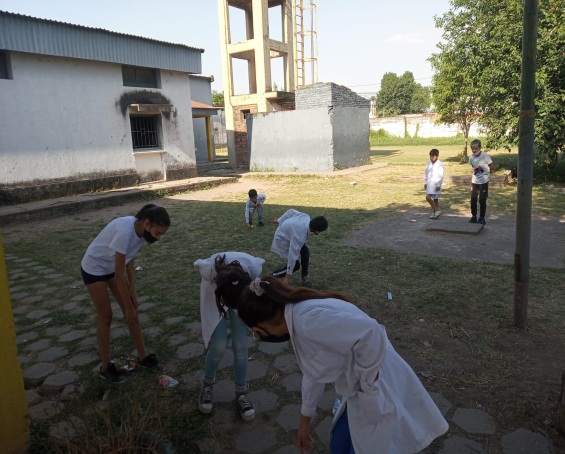 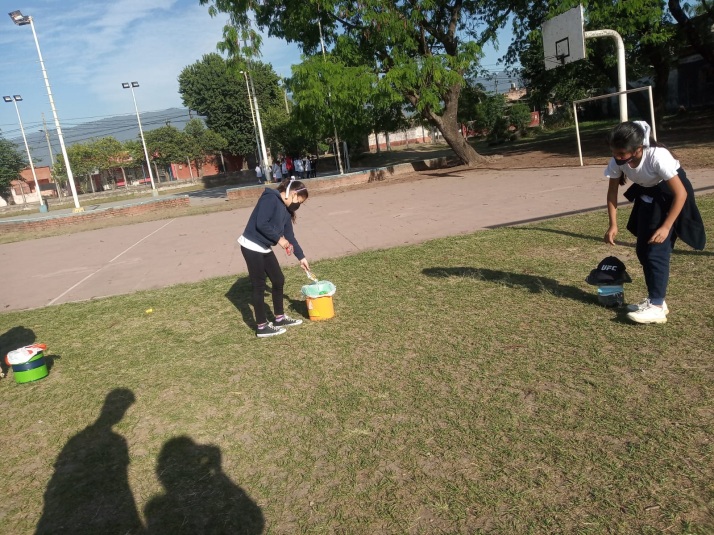 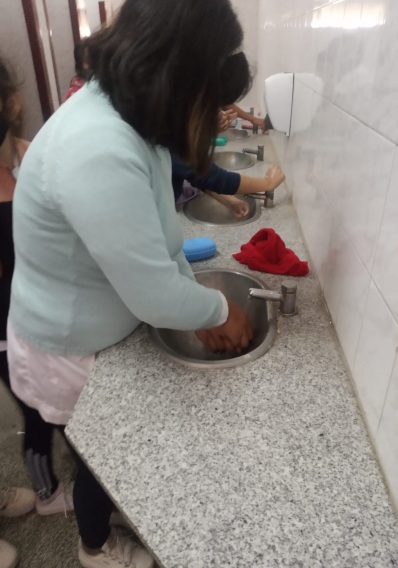 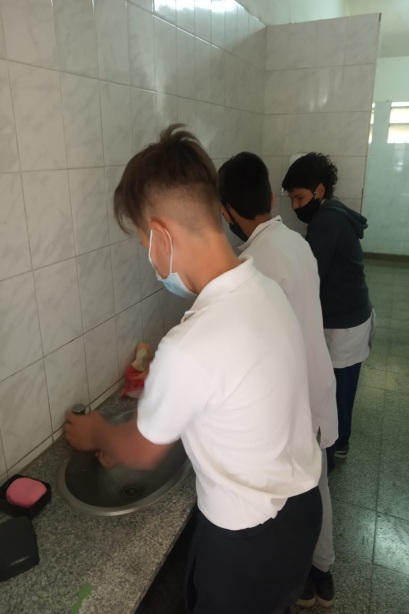 17 GOALS OF SUSTAINABLE (13) CLIMATE ACTIONJUAN CRISOSTOMO ALVAREZ SCHOOL.240 MANUEL LAINEZ SCHOOL.TEACHER. ANA LUCIA PASTRANA